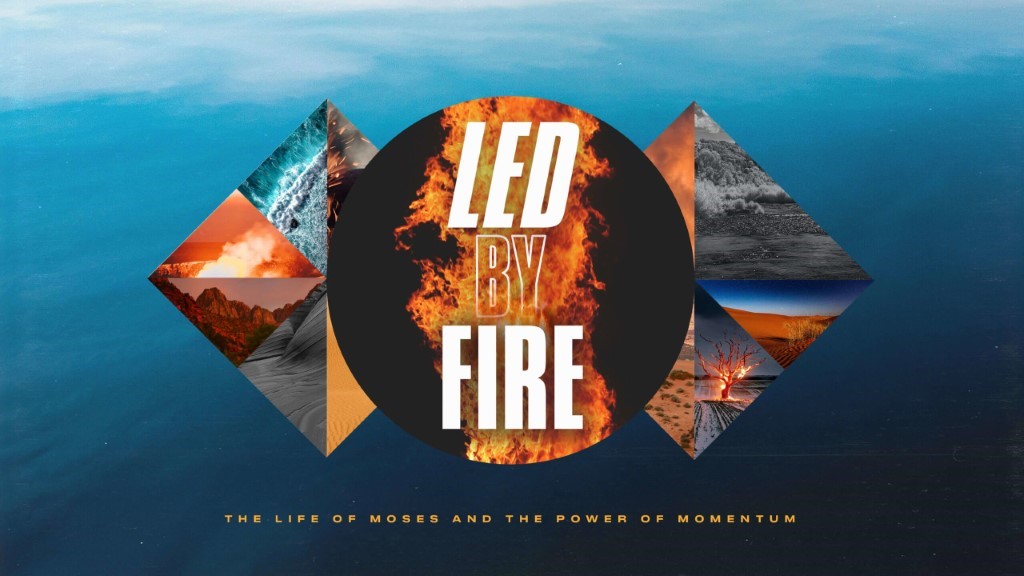 We are so excited to announce the upcoming marriage conference with Mark and Grace Driscoll the weekend of February 12 and 13th. Register online today for the South Campus, Joplin Campus, or Online Experience. We would ask that you limit your gatherings to 25 (adults and children). Social Distancing and Care: Please continue to practice social distancing when meeting in person.This Week’s Icebreaker Question:What is your favorite Italian food and where do you get in Southwest Missouri? Pastor Jodi would like to know. HA. Sermon Specific Questions:Acts 12 is the chapter Pastor John spoke out of most today. Read Acts 12 together again as a group.Point #1: “When the Church prays, miracles happen.” They were praying for Peter in Acts and he was released and came to them. They were surprised and didn’t believe at first. How can we guard our mouths and hearts after we have prayed and live expectant that God can and desires to answer our prayers?  Tell of a time when you have seen God do a miracle in direct result to prayer. In the New Testament, Jesus regularly went away from the crowds to spend time in a quiet place with God His Father. That was His personal time, but why is it just as important to have corporate time with God? Whether in-person or online, how can we make the Wednesday Prayer meeting a priority in our own lives.Point #2: “When the Church prays, He does more than we can ask.”  Read Ephesians 3:20 together. Share with the group some ways that have seen God show up in your own life or answer things for you or others when you made prayer a priority, alone and corporate prayer.We encourage you to spend extra time in prayer in your groups this week. For our nation, our local church bodies and each other’s individual needs. Kicking off this new Life Groups semester with some kind of record or book where you can write the needs and the answers to those prayers would be so awesome to recount what God has done! 